Zmiany wprowadzone w wersji „4.19.G” programu PBAZAZmiana w przyjmowaniu spłat. W przypadku gdy w kolejności spłat nie ustalono nr kolejności (ustawiona kolejność =0),  a istnieje saldo pożyczki. To przy spłacie nastąpi sprawdzenie poprawności ustawienia kolejności, a w przypadku wykrycia błędu zostanie wyświetlony ostrzegający komunikat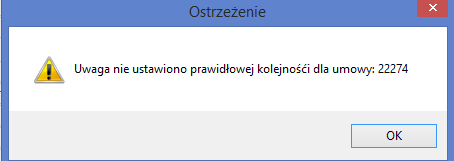 Umożliwiono ustawienie aby podczas szyfrowania na KOWALSKI usunięto niektóre duże tabele nie zawierające danych osobowych.Usunięcie należy wykonać tylko wówczas gdy plik eksportowanej bazy  jest bardzo duży i nie da się przesłać.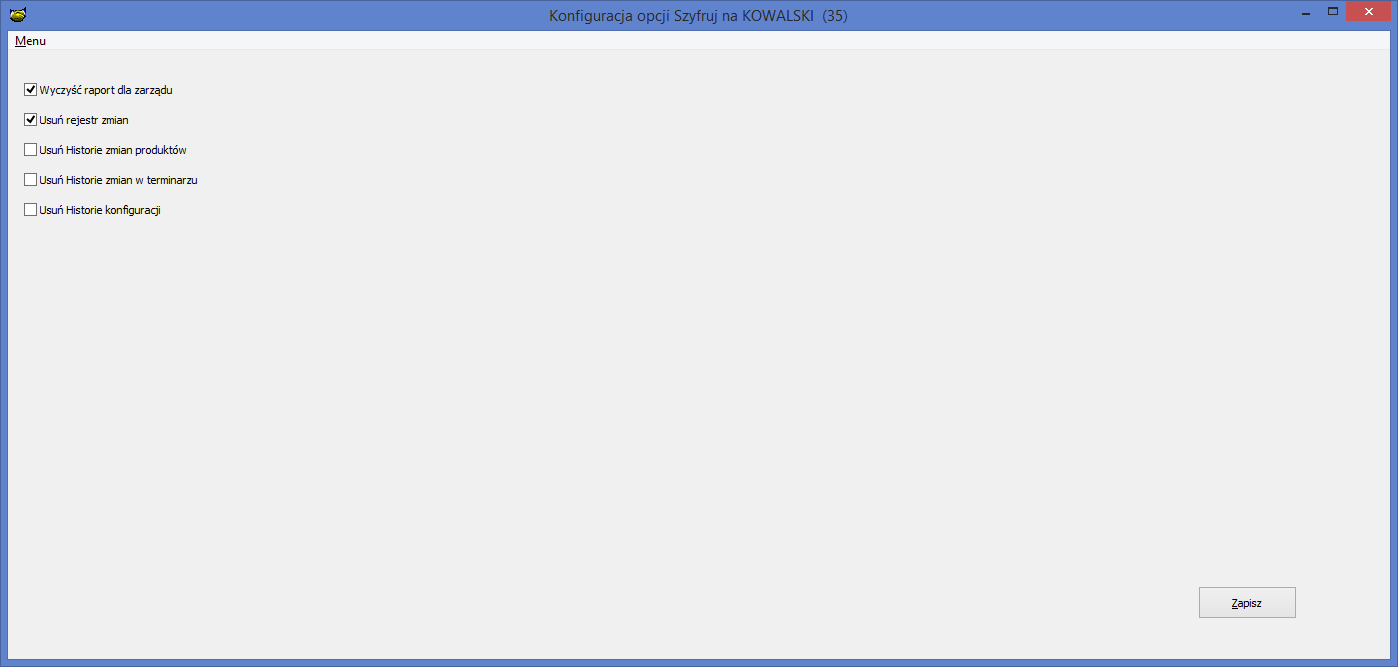 Zmiana w funkcjonowaniu zakładki , Eksport do BiG . W wersji poprzedniej system pozwalał na RĘCZNE WPISYWANIE DANYCH. Od wersji 4.19G system automatycznie pobierze dane z danych eksportowanych do BiG takich jak data wysłania wezwania zawierającego ostrzeżenie o możliwości wpisu do BiGData wpisu do BiGData wykreślenia z BiG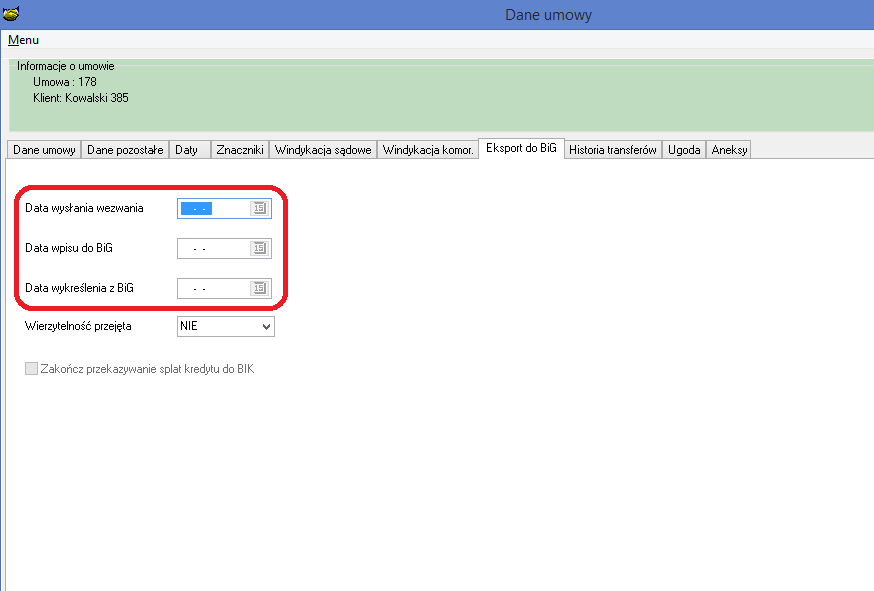 Rozbudowano informacje o pomocy publicznej, dodano informacje o ilości rat kapitałowych, ilości rat karencyjnych, kwoty pożyczki. Dane te mogą być pomocne przy obliczeniu pomocy publicznej według ustawy.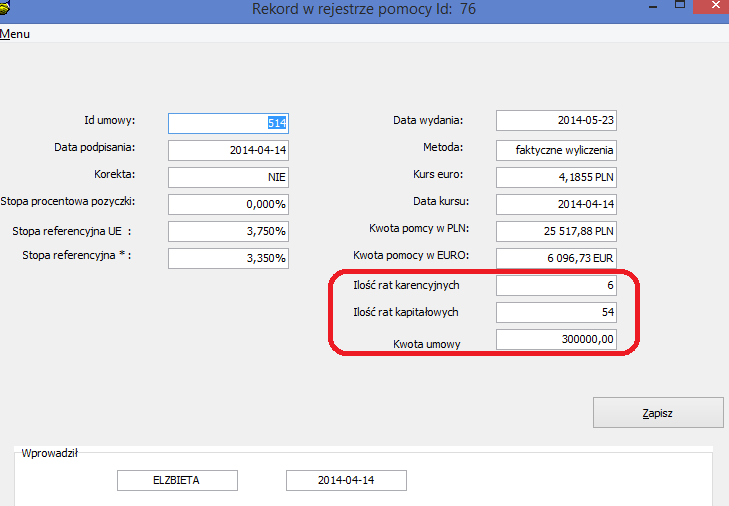 Zmiana w funkcjonowania raport pomocy publicznej , zmiana polega na Okno raportu otwiera się domyślnie na najnowszej umowie, tak aby łatwo wystawić zaświadczenieDodano możliwość sortowania po wszystkich komunach z wyjątkiem, danych firmy – osoby dla której wystawiono zaświadczenie o pomocy publicznej.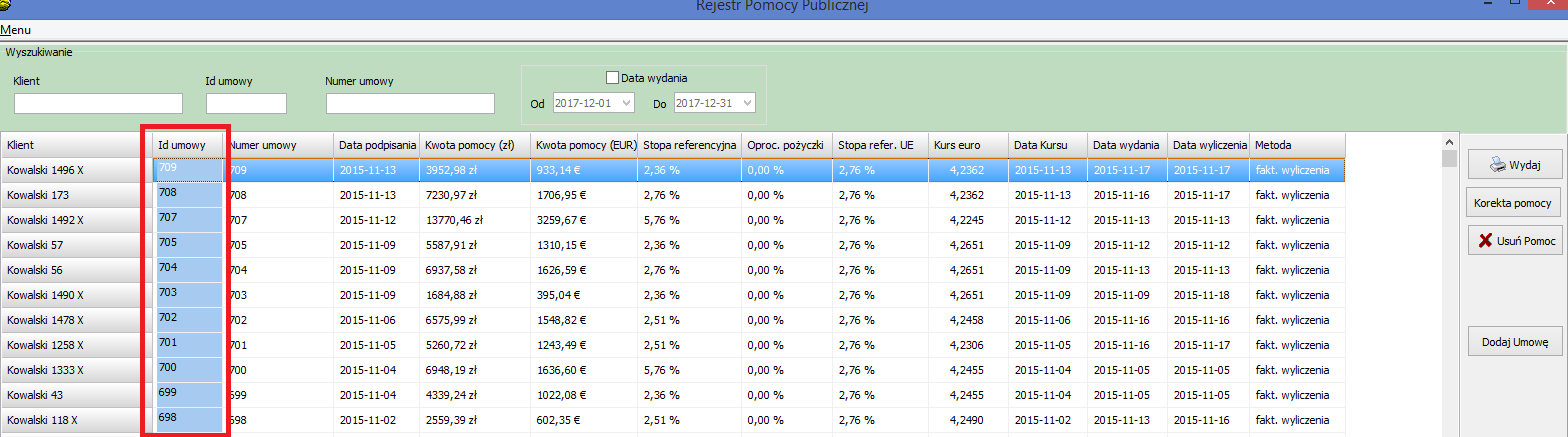 Poprawa działania opcji zabezpieczeniaZwiększono szybkość otwarcia okna nowa zaległość, edycja zaległościUmożliwiono istnienie kliku zabezpieczeń o tym samym kodzie, np. kilku hipotek np. Hipoteka zwykła, Hipoteka … w poprzedniej wersji zabezpieczenie jednego typu mogło być tylko jedne.Zmiana w pliku pbaza.ini parametr HSZ=TRUE nie będzie wymagany przy szyfrowaniu hasła.  Dzięki temu po wpisaniu hasła password=’’ w formie jawnej czy zaszyfrowanej system sam sprawdzi który rodzaj hasła wybrał operator. Użycie parametru HSZ=TRUE jedynie przyśpieszy wybór jaki rodzaj hasła użyto w bazie.Przyśpieszono otwarcie okna Raport zabezpieczeń.Do ekranu zmiana hasła w BiG infomonitor dodano informacje kiedy ostatnio zmieniono hasło w BiG infomonitor . UWAGA ! data dotyczy zmiany hasła za pomocą programu PBaza jeżeli zmiana hasła nastąpiła przez stronę WWW lub reset hasła w infolinii to tych danych program PBaza nie posiada.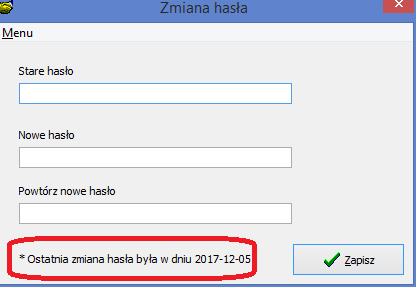 Podczas logowania operator otrzyma informację przypominającą o konieczności zmiany hasła. Ostrzeżenie będzie wyświetlane jeżeli do końca obowiązywania hasła pozostanie 5 lub mniej dni.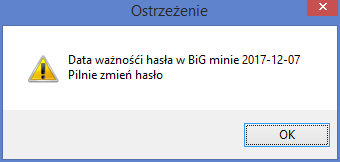 Dodano możliwość edycji daty wyrażenia zgody w danych klienta, zmiana jest podyktowana faktem, że zgoda na weryfikacje jest ważna 30 dni i klient może udzielać tej zgody wielokrotnie.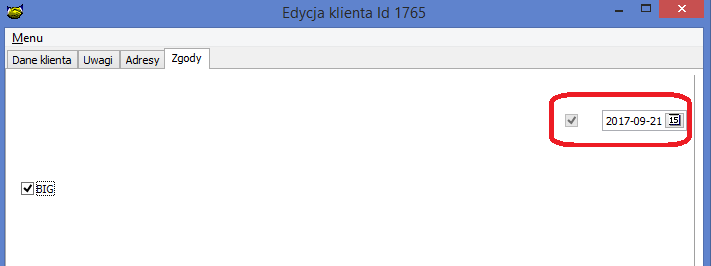  Usunięto spacje przy zapisie nazwy licznika, nazwa licznika nie może zawierać spacji.Umożliwiono zdefiniowania różnych wezwań 2 i 3 dla różnych produktów.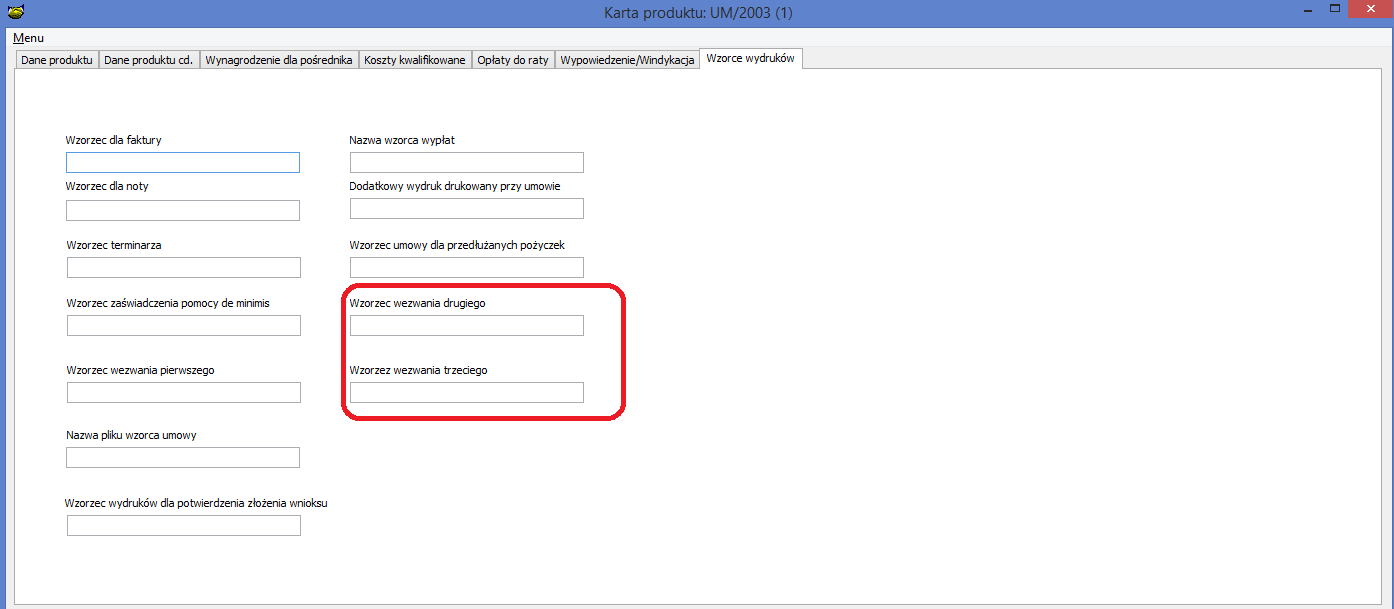 Ujednolicono działanie opcji BO Umowy i BO w części finasowej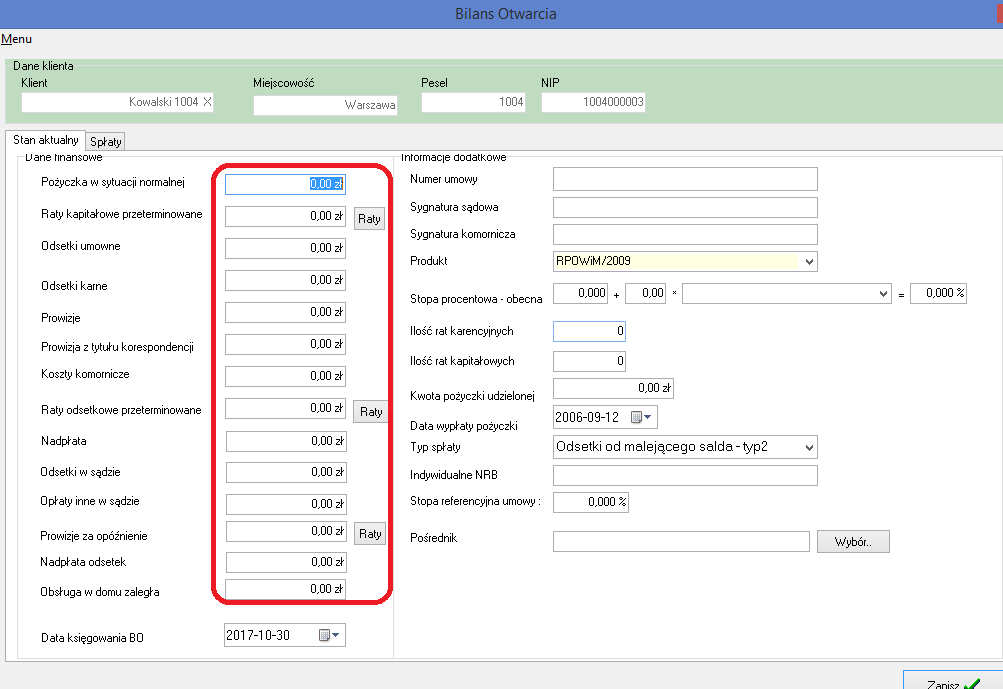 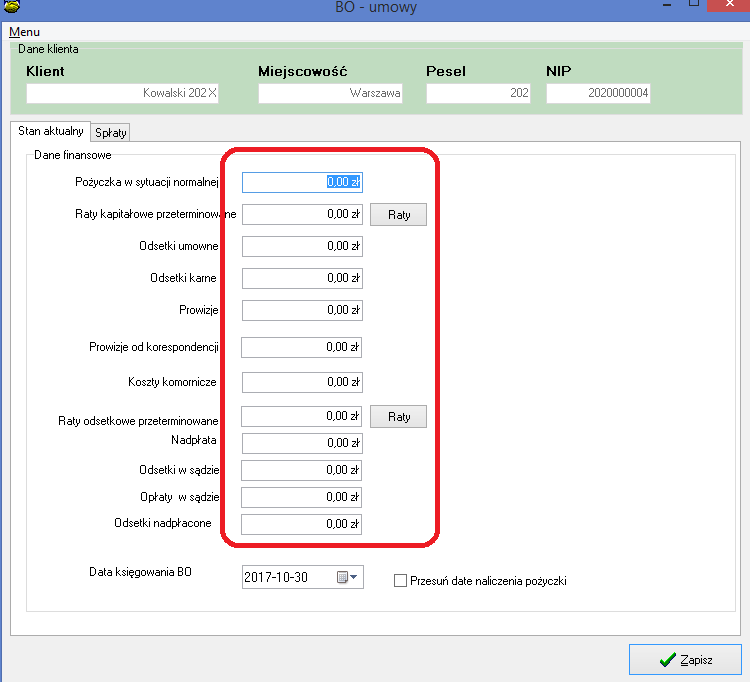 Zmiana przy zapisie terminarza, system zlicza raty poprawione i wpisane po nowemu wylicza z nich średnią i zapisuje w polu rata uśredniona.Nowy znacznik UM_ORGAN_ORZEKAJACY zawierający dane organu orzekającego do powstałej zaległości. Zmiana wyglądu ekranu do wypłaty 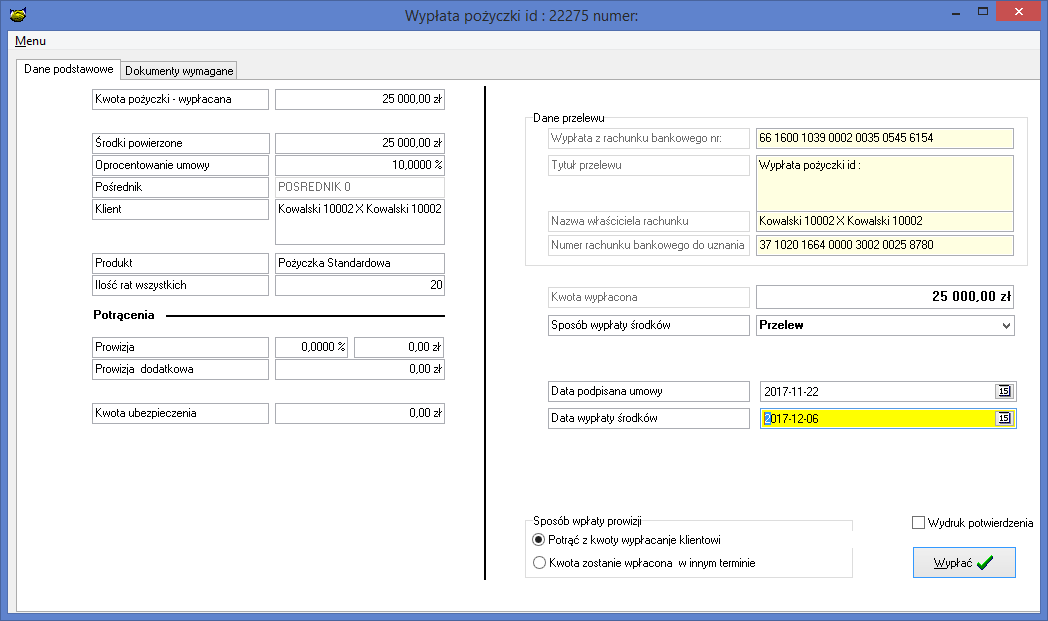 Przesunięto opcję do usuwania faktur do jednego miejsca tworząc submenu.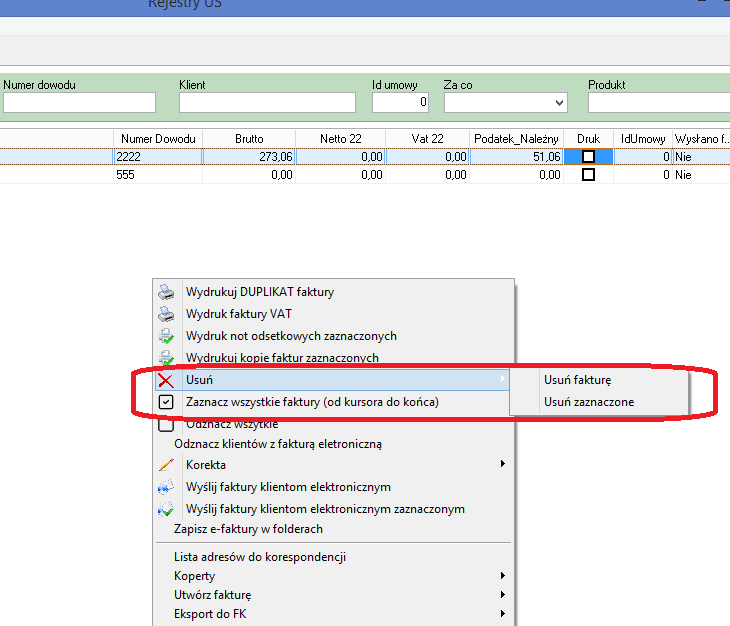 Dodano nowe prawo do edycji Rezerwacji środków w rejestrze projektów.W tabeli WNIOSKI i WNIOSKI_HIST usunięto pola o nazwach rozpoczynających się na WP_, ilość usuniętych 16Usunięto z zamknięcia dnia, starą nie aktualną procedurę zwolnienia rezerwacji.Zmiana dla MSSql, zmieniono sposób tworzenia raportu kontaktów Przy logowaniu raport kontaktówKarta klientaZmiana polega na zaprzestaniu posługiwania się tabelą tymczasową dla tych dwóch opcji.c.InstalacjaWykonać kopię bazy danychUruchomić opcję Baza -> Instalacja wersjiZaznaczyć działania windykacyjne w opcji „Baza->Słowniki->Kontakty (36)”Konieczność sprawdzenia wyglądu ekranu pożyczki do wypłat, doszła nowa kolumna.UWAGA W przypadku użycia nowego szablonu do wysyłki SMS zawierającego znaczniki należy zawsze wysłać SMS testowego  do minimum 4 klientów wysyłanych w jednej wysyłce  w celu sprawdzenia poprawności działania szablonu. 